50m. swimming pool, Draugystės st.20, Elektrenai, Lithuania		                            07-08 of may 201650 SF – Girls1	Johanna Johansson		02		00:20.25		SK Fortuna	EST2	Aleksandra Archambal		02		00:20.36		LVJC 		LTU3	Diana Žalionytė			01		00:21.48		Kaunas		LTU4	Zuzana Demska			02		00:21.57		Laguna 24	PL5	Tatjana Serbrova			01		00:21.98		SK Fortuna	EST6	Natalia Hatalska			03		00:22.13		OSN AMFIPR.	PL7	Anna Denissova			04		00:22.36		Maardu FS	EST8	Agata Gronowska		03		00:22.51		Laguna 24	PL9	Ireen Metspalu			05		00:22.96		SK Fortuna	EST10	Dolores Tiitsu			01		00:23.13		SK Fortuna	EST11	Ieva Venckutė			01		00:23.45		Klaipėda	LTU12	Deimantė Naujokaitė		02		00:23.57		Klaipėda 	LTU13	Maria Sevtsuk			02		00:23.89		SK „Akvalang“	EST14	Anastassia Radchenko		04		00:24.02		Maardu FS	EST15	Aleksandra Dzwilewska		01		00:24.42		OSN AMFIPR.	PL16	Gita Sirvidaitė			02		00:25.07		Klaipėda	LTU17	Jekaterina Tkatsjova		02		00:25.20		SK „Akvalang“	EST18	Brigita Bėrontaitė		02		00:25.80		Klaipėda	LTU19	Sabina Žilinska			05		00:25.82		LVJC		LTU20	Darja Maliutina			01		00:26.07		SK Fortuna	EST21	Kristina Berjoza			04		00:27.26		SK Fortuna	EST22	Valeria Palusaar			05		00:34.26		SK K.Palusalu	EST23	Polina Manilkina			07		00:35.48		SK Fortuna	EST24	Nora Viktorija Nurmik		05		00:42.48		SK K.Palusalu	ESTDSQ 	Aleksandra Ščerbina		02		falshstart	Klaipėda	LTU		50 SF - Boys1	Artemij Sancevič			02		00:20.13		Klaipėda	LTU2	Dominik Kislovski		02		00:20.84		LVJC		LTU3	Wojciech Wrote			01		00:20.92		Laguna 24	PL3-4 	Maksim Nikiškin			01		00:21.10		LVJC 		LTU	Ilja Novikov			01		00:21.10		SK „Akvalang“	EST5	Danila Djakonov			01		00:21.13		Maardu FS	EST6	Maksym Sadowski		02		00:21.20		Laguna 24	PL7	Szymon Siodmiak		02		00:21.51		Laguna 24	PL8	Anton Issatsenko			04		00:21.60		Maardu FS	EST9	Jan Gancev			02		00:21.76		Maardu FS	EST10	Mikas Jankeliūnas		01		00:21.80		LVJC		LTU11	Daniil Vereskov			02		00:22.08		SK Fortuna	EST12	Jonas Puodžius			01		00:22.76		LVJC		LTU13	Daniil Felissov			03		00:22.95		SK Fortuna	EST14	Rapolas Liubinas			03		00:23.13		LVJC		LTU15	Aleksei Popov			03		00:23.26		K „Argo“	EST16	Aleksej Devkš			02		00:24.16		Vilniaus SC	LTU17	Edgar Kozuhhovski		02		00:24.95		SK Kuldlest	EST18-19 	Erik Sviridenko			04		00:25.04		Maardu FS	EST	Daniil Šulc			01		00:25.04		LVJC		LTU20	Pavel Miskiv			04		00:26.67		Maardu FS	EST21	Miriyjusif Seidmammadov	05		00:27.14		SK K.Palusalu	EST22	Tanel Mirosnitsenko		06		00:27.17		SK Kuldlest	EST23	Nikolaj Grigorjev		04		00:27.36		SK Fortuna	EST24	Kirill Tserevko			05		00:27.54		SK Fortuna	EST25	Maksim Gusev			03		00:27.86		Vilniaus SC	LTUn/k	Daniel Zmogin			02		00:20.54		SK Fortuna	EST		100 BF - Girls1	Diana Žalionytė			01		00:54.10		Kaunas		LTU2	Aleksandra Archambal		02		00:56.51		LVJC 		LTU3	Astrid Nahapetjan		02		00:56.95		SK Fortuna	EST4	Ksenija Tretjakova		01		00:57.08		Vilniaus SC	LTU5	Aleksandra Kaszhiel		01		00:57.45		OSN AMFIPR.	PL6	Deimantė Naujikaitė		02		00:58.57		Klaipėda	LTU7	Dolores Tiitsu			01		00:58.80		SK Fortuna	EST8	Neda Vasiliauskaitė		02		01:00.89		Klaipėda	LTU9	Agnė Barkutė			02		01:01.60		Klaipėda	LTU10	Aleksandra Dwilevska		01		01:04.45		OSN AMFIPR.	PL11	Ireen Metspalu			05		01:04.48		SK Fortuna	EST12	Selina Čepaitė			03		01:05.77		LSU-Atletas	LTU13	Kristina Berjoza			04		01:06.07		SK Fortuna	EST14	Erika Zavackaitė			01		01:06.13		Vilniaus SC	LTU15	Ewa Lapucka			04		01:09.51		OSN AMFIPR.	PL16	Valeria Palusaar			05		01:17.51		SK K.Palusalu	EST17	Polina Manilkina			07		01:21.26		SK Fortuna	EST18	Nora Viktorija Nurmik		05		01:39.54		SK K.Palusalu	EST100 BF - Boys1	Piotr Danicki			01		00:50.76		Laguna 24	PL2	Robert Nikitin			01		00:51.04		Vilniaus SC	LTU3	Robert Telpt			01		00:52.80		SK Fortuna	EST4	Aleksej Devkš			02		00:55.32		Vilniaus SC	LTU5	Eduard Ivanov			00		00:55.64		SK Fortuna	EST6	Szymon Siodmiak		02		00:55.86		Laguna 24	PL7	Arnas Giedraitis			01		00:58.02		Vilniaus SC	LTU8	Artūras Kavalčinskas		01		00:58.04		Vilniaus SC	LTU9	Michail Tsjornii			01		00:59.80		SK Fortuna	EST10	Pavel Skietris			01		01:01.10		Vilniaus SC	LTU11	Daniil Fetissov			03		01:01.54		SK Fortuna	EST12	Virginijus Urbonas		01		01:01.98		Vilniaus SC	LTU13	Ernest Voinilko			01		01:04.20		Vilniaus SC	LTU14	Edgar Kazuchovski		01		01:05.26		SK Kuldlest	EST15	Maksim Gusev			03		01:05.95		Vilniaus SC	LTU16	Bartosz Bisznewski		01		01:06.20		OSN AMFIPR.	PL17	Tanel Mirosnitsenko		06		01:07.89		SK Kuldlest	EST18	Nikolaj Grigorjev		04		01:09.51		SK Fortuna	ESTDNS	Daniil Vereskov			02		did not start	SK Fortuna	EST50 BF - Girls1	Aleksandra Archambal		02		00:23.42		LVJC		LTU2	Diana Žalionytė			01		00:24.16		Kaunas		LTU3	Astrid Nahapetjan		02		00:26.32		SK Fortuna	EST4	Deimantė Naujokaitė		02		00:26.33		Klaipėda	LTU5	Ksenija Tretjakova		01		00:26.39		Vilniaus SC	LTU6	Neda Vasiliauskaitė		02		00:26.57		Klaipėda	LTU7	Aleksandra Kaszhiel		01		00:26.64		OSN AMFIPR.	PL8	Dolores Tiitsu			01		00:26.70		SK Fortuna	EST9	Vanesa Norkaitė			02		00:27.48		Vilniaus SC	LTU10	Selina Čepaitė			03		00:27.64		LSU-Atletas	LTU11	Agnė Barkutė			02		00:28.20		Klaipėda	LTU12	Sabina Žilinska			05		00:29.51		LVJC		LTU13	Darja Maliutina			01		00:29.76		SK Fortuna	EST14	Erika Zavackaitė			01		00:30.98		Vilniaus SC	LTU15	Valeria Palusaar			05		00:34.45		SK K.Palusalu	EST16	Polina Manilkina			07		00:38.04		SK Fortuna	ESTn/k	Irren Metspalu			05		00:28.36		SK Fortuna	EST50 BF - Boys1	Blažej Galkowski		01		00:21.86		KS „Nautilus“	PL2	Pavel Masalski			02		00:23.04		OSN AMFIPR.	PL3	Piotr Danicki			01		00:23.23		Laguna 24	PL4	Robert Nikitin			01		00:23.48		Vilniaus SC	LTU5	Szymon Siodmiak		02		00:23.73		Laguna 24	PL6	Daniil Vereskov			02		00:24.70		SK Fortuna	EST7	Ilja Novikov			01		00:25.10		SK „Akvalang“	EST8	Arnas Giedraitis			01		00:25.45		Vilniaus SC	LTU9	Bartosz Biszewski		01		00:25.76		OSN AMFIPR.	PL10	Aleksej Devks			02		00:25.82		Vilniaus SC	LTU11	Dominyk Kislovski		02		00:26.36		LVJC		LTU12	Artūras Kavalčinskas		01		00:26.54		Vilniaus SC	LTU13	Pavel Skietris			01		00:26.82		Vilniaus SC	LTU14	Mikas Jankeliūnas		01		00:27.16		LVJC		LTU15	Virginijus Urbonas		01		00:28.02		Vilniaus SC	LTU16	Kiril Tserevko			05		00:28.76		SK Fortuna	EST17	Ernest Voinilko			01		00:29.10		Vilniaus SC	LTU18	Edgar Kozuhhovski		02		00:29.16		SK Kuldlest	EST19	Aleksei Popov			03		00:30.04		K „Argo“	EST20	Makim Gusev			03		00:30.45		Vilniaus SC	LTU100 SF - Girls1	Johanna Johansson		02		00:45.64		SK Fortuna	EST2	Ann-lymaiki Parts		03		00:47.95		SK Fortuna	EST3	Alisa Ralkevits			01		00:48.10		Maardu FS	EST4	Aleksandra Archambal		02		00:49.02		LVJC		LRU5	Wiktotia Plazinska		01		00:49.10		OSN AMFIPR.	PL6	Tatjana Serbrova			01		00:49.26		SK Fortuna	EST7	Gabrielė Stepanovaitė		01		00:49.28		Klaipėda	LTU8	Agata Gronowska		03		00:49.89		Laguna 24	PL9	Anna Denissova			04		00:51.07		Maardu FS	EST10	Austėja Straukaitė		03		00:51.52		Klaipėda	LTU11	Aleksandra Kaszhiel		01		00:52.20		OSN AMFIPR.	PL12	Aleksandra Ščerbina		02		00:52.36		Klaipėda	LTU13	Ireen Metspalu			05		00:53.98		SK Fortuna	EST14	Žiedė Bružaitė			02		00:54.25		Klaipėda	LTU15	Natalia Hatalska			03		00:54.39		OSN AMFIPR.	PL16	Ieva Venckutė			01		00:54.42		Klaipėda	LTU17	Anastassia Radchenko		04		00:55.67		Maardu FS	EST18	Gita Sirvidaitė			02		00:55.80		Klaipėda	LTU19	Diana Ivtsenko			03		00:56.67		Maardu FS	EST20	Jekaterina Tkatsjova		02		00:58.89		SK „Akvalang“	EST21	Brigita Bėrontaitė		02		00:59.64		Klaipėda	LTU22	Sabina Žilinska			05		01:02.32		LVJC		LTU23	Darja Maliutina			01		01:02.70		SK Fortuna	EST24	Kristina Berjoza			04		01:05.10		SK Fortuna	EST25	Valeria Palusaar			05		01:20.23		SK K.Palusalu	EST100 SF - Boys7	Blažej Galkowski		01		00:43.89		KS „Nautilus“	PL	9	David Lasman			02		00:44.70		SK „Akvalang“	EST10	Piotr Danicki			01		00:45.29		Laguna 24	PL12	Artemij Sancevič			02		00:45.69		Klaipėda	LTU13	Robert Telpt			01		00:45.80		SK Fortuna	EST14	Piotr Modzelewski		02		00:46.67		OSN AMFIPR.	PL15	Wojchiech Wrotek		01		00:46.82		Laguna 24	PL16	Mikolaj Wisnewski		01		00:46.92		Laguna 24	PL19	Danila Djakonov			01		00:47.32		Maardu FS	EST	Ilja Novikov			01		00:47.80		SK „Akvalang“	EST22	Maksim Nikiškin			01		00:48.60		LVJC		LTU23	Jan Ganeev			02		00:49.64		Maardu FS	EST24	Maksym Sadawski		02		00:49.82		Maardu FS	EST25	Mikas Jankeliūnas		01		00:49.89		LVJC		LTU26	Anton Issatsenko			04		00:50.32		Maardu FS	EST27-28	Daniil Vereskov			02		00:50.60		SK Fortuna	EST	Dominik Kislovski		02		00:50.60		LVJC		LTU29	Szymon Siodmiak		02		00:20.82		Laguna 24	PL31	Jonas Puodžius			01		00:51.89		LVJC		LTU32	Daniil Felissov			03		00:53.13		SK Fortuna	EST33	Rapolas Liubinas			03		00:53.76		LVJC		LTU34	Aleksej Devkš			02		00:54.02		Vilniaus SC	LTU35	Aleksei Popov			03		00:55.29		SK K.Palusalu	EST36	Michail Tsjornyi			02		00:56.08		SK Fortuna	EST37	Daniil Šulc			01		00:56.96		LVJC		LTU38	Edgar Kazuhhovski		02		00:57.23		SK Kuldlest	EST39	Erik Sviridenko			04		00:58.54		Maardu FS	EST40	Tanel Mirosnitsenko		06		01:00.26		SK Kuldlest	EST41	Nikolaj Grigorjev		04		01:01.89		SK Fortuna	EST42	Pavel Miskiv			04		01:02.42		Maardu FS	EST43	Kiril Tserevko			05		01:02.73		SK Fortuna	ESTn/k	Daniel Zmogin			02		00:44.92		SK Fortuna	EST200 SF - Girls1	Johanna Johansson		02		01:45.39		SK Fortuna	EST2	Alisa Ralkevitc			01		01:46.20		Maardu FS	EST3	Tatjana Serbrova			01		01:49.86		SK Fortuna	EST4	Astrid Nahapetjan		02		01:50.20		SK Fortuna	EST5	Lija Tsugunova			02		01:50.54		SK „Akvalang“	EST6	Zuzana Demska			02		01:50.92		Laguna 24	PL7	Carmel Uibopuu			01		01:51.89		SK Fortuna	EST8	Aleksandra Kaszhiel		01		01:54.08		OSN AMFIPR.	PL9	Agata Gronowska		03		01:54.26		Laguna 24	PL10	Dolores Tiitsu			01		01:56.89		SK Fortuna	EST11	Natalia Hatalska			03		01:58.42		OSN AMFIPR.	PL12	Austeja Straukaite		03		02:00.08		Klaipėda	LTU13	Diana Ivtsenko			03		02:01.86		Maardu FS	EST14	Anastassia Radchenko		04		02:05.20		Maardu FS	EST15	Aleksandra Ščerbina		02		02:06.33		Klaipėda	LTU16	Maria Sevtsuk			02		02:09.95		SK „Akvalang“	EST17	Sabina Žilinska			05		02:13.42		LVJC		LTU18	Jekaterina Tkatsjova		02		02:16.29		SK „Akvalang“	EST19	Brigita Bėrontaitė		02		02:18.26		Klaipėda	LTU20	Darja Maliutina			01		02:20.20		SK Fortuna	EST21	Kristina Berjoza			04		02:22.70		SK Fortuna	EST22	Ewa Lapucka			04		02:37.98		OSN AMFIPR.	PLDSQ	Anna Denissova			04		15 m line	Maardu FS	EST200 SF - Boys1	Daniel Zmogin			02		01:41.07		SK Fortuna	EST2	David Lasman			02		01:46.20		SK „Akvalang“	EST3	Ilja Novikov			01		01:49.48		SK „Akvalang“	EST4	Artemij Sancevič			02		01:49.49		Klaipėda	LTU4	Anton Issatsenko			04		01:53.16		Maardu FS	EST6	Mikolaj Wisnewski		01		01:58.45		Laguna 24	PL7	Rapolas Liubinas			03		02.01.42		LVJC		LTU8	Daniil Fetissov			03		02:03.10		SK Fortuna	EST9	Maksym Sadowski		02		02:03.16		Laguna 24	PL10	Edgar Kozuhhovski		02		02:06.95		Laguna 24	PL11	Tanel Mirosnitsenko		06		02:07.14		SK „Kuldlest“	EST12	Daniil Šulc			01		02:07.92		LVJC		LTU13	Miryusif Sadmammodov		05		02:13.70		SK K.Palusalu	EST14	Nikolaj Grigorjev		04		02:15.80		SK Fortuna	EST15	Kirill Tserevko			05		02:17.89		SK Fortuna	EST16	Erik Sviridenko			04		02:19.76		Maardu FS	EST17	Pavel Miskiv			04		02:23.20		Maardu FS	ESTn/k	Danila Djakonov			02		01:51.45		Maardu FS	ESTDSQ	Wojciech Wrotek			01		15 m line	Laguna 24	PL	200 BF – Girls1	Ksenija Tretjakova		01		02:06.60		Vilniaus SC	LTU2	Deimantė Naujokaitė		02		02:12.04		Klaipėda	LTU3	Vanesa Norkaitė			02		02:18.16		Vilniaus SC	LTU4	Agnė Barkutė			02		02:19.32		Klaipėda	LTU5	Neda Vasiliauskaitė		02		02:19.54		Klaipėda	LTU6	Aleksandra Dzwilewska		01		02:22.26		OSN AMFIPR.	PL7	Ireen Metspalu			05		02:25.07		SK Fortuna	EST8	Selina Čepaitė			03		02:25.36		LSU-Atletas	LTU9	Erika Zavackaitė			01		02:30.57		Vilniaus SC	LTU10	Ewa Lapucka			04		02:36.98		OSN AMFIPR.	PL11	Polina Manilkina			07		02:57.70		SK Fortuna	EST200 BF – Boys1	Piotr Danicki			01		01:52.89		Laguna 24	PL2	Pavel Masalski			02		01:55.30		OSN AMFIPR.	PL3	Robert Teplt			01		01:56.95		SK Fortuna	EST4	Robert Nikitin			01		01:58.30		Vilniaus SC	LTU5	Artūras Kavalčinskas		01		02:10.70		Vilniaus SC	LTU6	Bartosz Biszewski		01		02:10.82		OSN AMFIPR.	PL7	Michail Tsjornii			01		02:12.92		SK Fortuna	EST8	Nikita Šalunov			00		02:21.04		Vilniaus SC	LTU9	Maksim Gusev			02		02:33.95		Vilniaus SC	LTUn/k	Daniil Vereskov			02		02:08.98		SK Fortuna	ESTSenjor jury of competition				Felicita Vaitkutė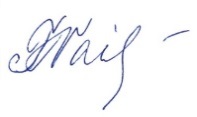 Sekretar jury of competition					Lada UrbanovičRESULTS OFINTERNATIONAL BALTIC MINI CUP - 2016 CHAMPIONSHIP IN FINSWIMMING Nr.NameBirthResultsTeam Country